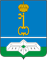 СОВЕТ ДЕПУТАТОВ МУНИЦИПАЛЬНОГО ОБРАЗОВАНИЯШЛИССЕЛЬБУРГСКОЕ ГОРОДСКОЕ ПОСЕЛЕНИЕКИРОВСКОГО МУНИЦИПАЛЬНОГО РАЙОНАЛЕНИНГРАДСКОЙ ОБЛАСТИПЯТОГО СОЗЫВАРЕШЕНИЕот 12 мая 2021 года № 93О внесении изменений в решение Совета депутатов от 18.10.2018 № 30«Об утверждении Положения о порядке предоставления жилых помещений специализированного жилищного фонда муниципального образования Шлиссельбургское городское поселение Кировского муниципального района Ленинградской области»В соответствии с Федеральным законом от 27.12.2019 № 473-ФЗ «О внесении изменений в Жилищный кодекс Российской Федерации» и Уставом муниципального образования Шлиссельбургское городское поселение Кировского муниципального района Ленинградской области, Совет депутатов РЕШИЛ:	1. Внести изменение в решение Совета депутатов от 18.10.2018 № 30 «Об утверждении Положения о порядке предоставления жилых помещений  специализированного жилищного фонда муниципального образования  Шлиссельбургское городское поселение Кировского муниципального района Ленинградской области» (далее – Положение), дополнив подпункт 3 пункта 4.1. раздела 4 Положения следующим содержанием: «3.1) граждан, у которых жилые помещения стали непригодными для проживания в результате признания многоквартирного дома аварийным и подлежащим сносу или реконструкции» и подпункта 3 пункта 4.4. раздела 4 следующим содержанием: «3.1.) до завершения расчетов с гражданами, указанными в п. 3.1 ст. 95 настоящего Жилищного Кодекса, либо до предоставления им жилых помещений, но не более, чем на два года».2. Настоящее решение подлежит официальному опубликованию в официальных средствах массовой информации и размещению на официальном сайте Совета депутатов МО Город Шлиссельбург в сети «Интернет» и вступает в силу со дня его официального опубликования.Глава муниципального образования 					М.В. Лашков